平成29年12月25日　クリスマス会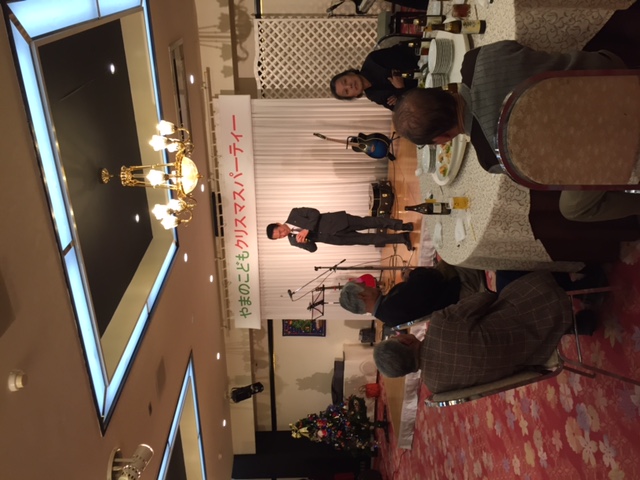 平成29年12月25日　クリスマス会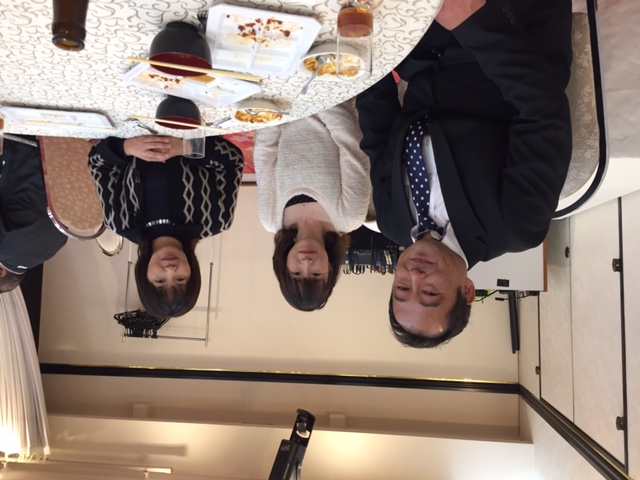 平成29年12月25日　クリスマス会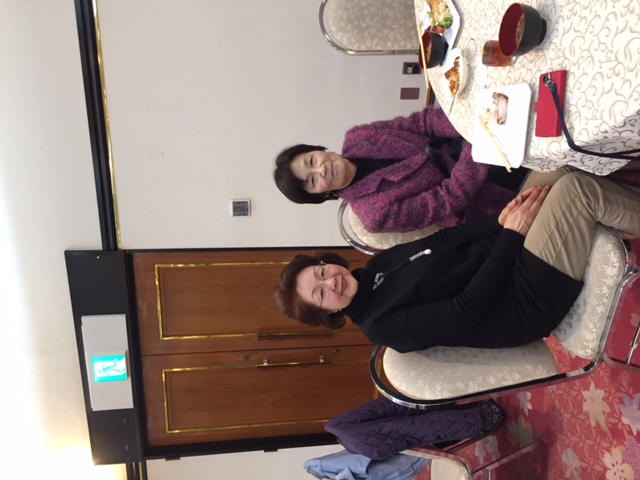 平成29年12月25日　クリスマス会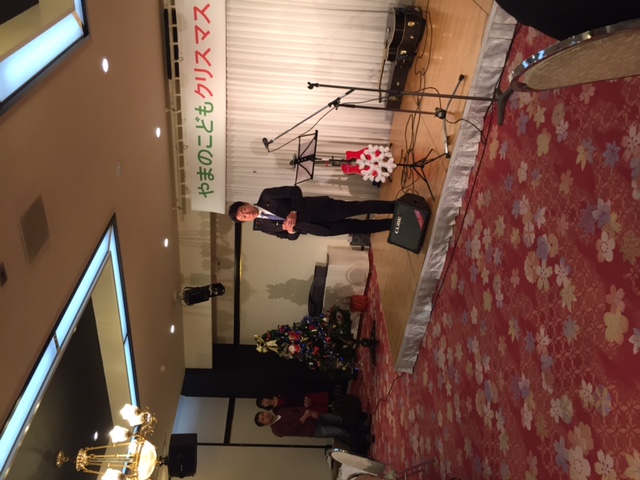 